                             فرم كسب اطلاعات مشتريان و پرسشنامه ارزيابي توان مشتري (حقوقی) در تحمل ريسكبه : شرکت . . . . . .  (سهامی خاص)،شرکت    . . . . . .   با مشخصات مندرج در جدول زیر، ضمن آگاهی کامل از قرارداد سبدگردانی منعقده، درخواست خود را برای استفاده از خدمات سبدگردانی شرکت .................................  (سهامی خاص)، ارائه می‌دهد:جدول مشخصات مشتری:سرمایه‌گذار گرامی، به منظور نیل به هدف شما از این سرمایه‌گذاری و کمک به مشاور جهت ارائه مشاوره موثر ، در ادامه سوالاتی مطرح شده است که از شما تقاضا می‌شود با دقت و حوصله به‌آنها پاسخ دهید. لطفاً در مواردی که در جواب‌دهی به سوالات با ابهامی روبرو می‌شوید، از تحلیلگر کمک بخواهید. لازم به ذکر اطلاعات اخذ شده از شما محرمانه تلقی شده و در اختیار افراد غیر مجاز قرار نمی‌گیرد.توجه داشته باشید نظرات شما در پاسخ به سوالات به‌عنوان نماینده شرکت، معرف نظرات شرکت و با توجه به آگاهی شما از شرایط و برنامه‌های شرکت خواهد (به استثنای مواردی که صریحا ذکر شده است).الف- فرم کسب اطلاعات:مشخصات عمومی سرمایهگذار و شرکتهای زیر مجموعه:*) براساسآخرین صورتهای مالیمشخصات عمومی ترکیب هیئت مدیره1-2-  مشخصات عمومی کارشناسان و مدیران بخش سرمایهگذاری شرکتاسامی شرکتهایی که سرمایه گذار، بیش از 5 درصد سهام آن را مالک میباشد را در جدول زیر درج نمایید.در جدول زیر وضعیت داراییها و درآمدی  دو سال قبل خود را قید نمایید: (ارقام به میلیون ریال می باشد.)هرگونه تغییرات احتمالی در درآمدها و هزینه‌‌های شرکت و یا شرکت های زیر مجموعه را شرح دهید:......................................................................................................................................................................................................................................................................................................................................................................................................هدف از سرمایه‌گذاری:باتوجه به اینکه تصمیم به ایجاد سرمایه گذاری در اوراق‌بهادار گرفته‌اید، هدف خود را از این سرمایه‌گذاری بیان کنید: حفظ ارزش دارایی.استفاده از عایدات سرمایه‌گذاری جهت تأمین هزینه‌های شرکت.استفاده از عایدات سرمایه‌گذاری به عنوان در‌آمد ثانویه (جهت افزایش منابع مالی).تأمین وجه مورد نیاز جهت خرید دارایی ثابت.سایر موارد، به تفصیل شرح داده شود: .............................................................................................................................................................................................................................................................................................................................................................................................................................................................................................برنامه‌های آتی: برنامه‌های آتی شرکت شامل: طرح های توسعه‌ای و سیاست‌های تقسیم سود و تامین مالی و مبالغ مورد نیاز برای اجرای برنامه‌های آتی و موعد زمانی اجرای برنامه‌های آتی خود را به تفصیل شرح دهید...................................................................................................................................................................................................................................................................................................................................................................................................................................تجربیات سرمایه‌گذاری: لطفاً 5 تجربۀ اخیر خود در زمینۀ سرمایه‌گذاری‌های قبلی را در جدول زیر درج نمائید: (میلیون ریال)دارایی‌ها و ترکیب آن‌ها: لطفاً نوع و ارزش و دارایی‌ها و همچنین درصد تقریبی هر یک از آن‌ها، از کل دارایی‌های خود را در جدول زیر تعیین کنید :بدهی‌های و سررسیدآنهامیزان بدهی و سررسید بدهی‌های خود را در جدول زیر قید نمایید:مبلغ و افق سرمایه‌گذاری:مبلغ سرمایه‌گذاری و زمانبندی برداشت از سرمایه یا افزایش آن در مدت قرارداد را مشخص نمائید:7-1- چه مبلغی را در حال حاضر قصد دارید در بازار سرمایه سرمایه‌گذاری کنید؟ .................... میلیون ریال.7-2- مطابق قرارداد سبدگردانی منعقد شده، پس از درخواست شما برای برداشت از وجوه سرمایه‌گذاری، سبدگردان حداکثر تا 2 روز کاری از محل وجوه نقد سبد اوراق‌بهادار، وجه درخواست شده را به شما پرداخت می‌کند و در صورت عدم کفاف وجوه نقد سبد اوراق‌بهادار، ظرف 5 روز کاری اقدام به فروش دارایی‌های سبد اوراق‌بهادار نموده و مابقی وجوه درخواستی را به شما پرداخت می‌کند و درصورتی‌که سبدگردان در این مدت اقدام به فروش دارایی نموده ولی علیرغم تلاش صورت گرفته موفق به تأمین وجه مورد نظر شما نشود، مسئولیتی متوجه سبدگردان نیست. لذا جهت تامین منافع مشتری لازم است درصورت قطعی شدن نیاز به برداشت از مبلغ سرمایه‌گذاری، حداقل ده روز قبل موضوع را به اطلاع سبدگردان برساند.توضیحات، و به منظور حفظ منافع شما؛ نیازهای احتمالی به وجه نقد، مبالغ و موعد زمانی را در جدول زیر بنویسید:7-3- مبلغ و زمان واریزهای احتمالی خود را جهت سرمایه گذاری به شرح جدول ذیل تکمیل نمایید.سرمایه‌گذار گرامیدر پرسشنامه زیر و همچنین فرم تحلیل نتایج، مفاهیم و اصطلاحاتی وجود دارد که ممکن است برای شما مبهم و یا ناآشنا باشد. به منظور درک بهتر محتوای سؤالات و پاسخگویی دقیق‌تر از جانب شما، پر کاربردترین مفاهیم و اصطلاحات به صورت خلاصه در چند صفحه تشریح شده است. درصورتی‌که برای درک برخی لغات نیاز به توضیح بیشتر دارید، توضیحات مذکور را از مسئول مربوطه درخواست کرده و مطالعه کنید. در صورت نیاز به توضیحات بیشتر می‌توانید از تحلیلگر و یا مدیر سبد کمک بگیرید.ب) پرسش‌نامهمعمولاً وضعيت پس انداز (وجوه نقد و شبه نقد)  شرکت شما به چه صورت است؟ الف- وضعیت نقدینگی شرکت معمولا  به میزانی نبوده است که بتواند پس اندازی داشته باشد. ب- معمولاً بیش از 50 % پس انداز شرکت به صورت نقد و شبه نقد (شامل سپردۀ بانکی و اوراق مشارکت) بوده است.  ج- معمولاً کمتر از 50 % پس انداز شرکت به صورت نقد و شبه نقد (شامل سپردۀ بانکی و اوراق مشارکت) بوده است.  د- شرکت اصولاً پس انداز خود را به صورت نقد یا شبه نقد نگهداري نمي كند و در اولین فرصت آن را در سایر دارایی‌های مالی یا دارایی‌های فیزیکی مختلف سرمایه‌گذاری می‌نماید.میزان آشنایی شرکت شما با امور سرمایه‌گذاری در اوراق بهادار چقدر است؟الف- شرکت دارای پیشینهای در زمینه سرمایه گذاری در اوراق بهادار نمیباشد. ب- شرکت با مشورت افراد آگاه سرمایه گذاریهای موردی و کوتاه مدت در اوراق بهادار داشته است.ج- شرکت با سرمایه‌گذاری در اوراق بهادار و عوامل مختلفی که بر بازده سرمایه‌گذاری مؤثر هستند آشنایی دارد. د- شرکت دارای درک کاملی از سرمایه‌گذاری در اوراق بهادار و عوامل مختلف مؤثر بر بازده سرمایه‌گذاری میباشد و از تحقیقات انجام شده و سایر اطلاعات مرتبط استفاده مینماید.اگر ارزش پرتفولیوی شرکت در یک دورۀ کوتاه مدت – مثلاً دو هفته- 6 درصد کاهش یابد، چه عکس‌العملی خواهید داشت؟ (اگر در گذشته چنین چیزی را تجربه کرده‌اید، همان واکنشی را که انجام دادید انتخاب نمایید)الف- شرکت تمام سرمایه‌گذاریهای خود را می‌فروشد. ب- شرکت بخشی از سرمایه‌گذاری خود را می‌فروشد.ج -شرکت ترکیب پرتفوی خود را حفظ مینمایدد- شرکت وجوه بیشتری را به سرمایه‌گذاری اختصاص می‌دهد و می‌تواند زیان‌های کوتاه‌مدت را به انتظار رشد افزایش سرمایه‌گذاری خود در آینده، بپذیرد.  اگر ارزش سرمایه‌گذاری شرکت در یک دورۀ کوتاه مدت – مثلاً سه ماه- 40 درصد کاهش یابد، چه عکس‌العملی خواهید داشت؟ (اگر در گذشته چنین چیزی را تجربه کرده‌اید، همان واکنشی را که انجام دادید انتخاب نمایید)الف- شرکت تمام سرمایه‌گذاریهای خود را می‌فروشد و تمایلی به پذیرش ریسک بیشتر نشان نمیدهد. ب- شرکت بخشی از سرمایه‌گذاری خود را فروخته و مبلغ آن را در دارایی‌های کم‌ریسک‌تر سرمایه‌گذاری مینماید. ج- شرکت به امید بهبود شرایط، ترکیب پرتفوی خود را حفظ مینماید. د- شرکت آورده جدیدی را به پرتفوی سرمایه‌گذاری خود اضافه کرده و سعی می‌کند بهای تمام شده خود را کاهش دهد. اگر شرکت مایل به سرمایه‌گذاری در سهام شرکت ها باشد، سرمایهگذاری در کدام یک از موارد زیر را در اولویت قرار میدهد؟الف- سهام شرکت‌های شناخته‌شده و بزرگ  ب- سهام شرکت‌های تازه‌وارد به بورس که زیاد شناخته شده نیستند ولی ممکن است در آینده سودآوری بالایی داشته باشند.ج ترکیبی از هر دودیدگاه شرکت در انجام سرمایهگذاریها به کدام یک از دیدگاههای زیر نزدیکتر می باشد؟الف- دیدگاه شرکت بر اساس سرمایه‌گذاری مطمئن و بازده معقول تنظیم و متناسب با ریسک مربوطه گردیده است.ب- دیدگاه شرکت بر اساس رشد بلند مدت ارزش سرمایه‌گذاریها تنظیم گردیده است و از نظر شرکت نوسانات بازده در کوتاه‌مدت قابل قبول میباشد.  ج- دیدگاه شرکت بر پایه رشد ارزش سرمایه‌گذاری در بلندمدت به صورت جسورانه تنظیم گردیده است و آمادگی پذیرش نوسانات قابل ملاحظه بازار را نیز دارد. منبع عمدۀ کسب اطلاعات اقتصادی شرکت کدام است؟الف- رادیو و تلویزیون ب- روزنامه‌های عمومی ج- روزنامه‌های اقتصادی  د- سایت‌های تخصصی بازار سرمایه، مجلات تخصصی و روزنامه‌های اقتصادی آیا شرکت تاکنون برای انجام سرمایه‌گذاری، وجهی را به عنوان وام دریافت نموده است؟الف- بله  ب- خیر شرکت  تا چه حد برای تامین هزینه‌های خود به درآمد حاصل از سرمایهگذاری در اوراق بهادار وابسته می باشد؟ الف- درآمد شرکت از  فعالیتهای عملیاتی و سایر تامین میگردد که هزینههای شرکت را پوشش میدهد. ب- شرکت اندکی به درآمد حاصل از سرمایه‌گذاری وابسته میباشد، به عبارتی درآمد این سرمایه‌گذاری می‌تواند بخشی از منابع مالی مورد نیاز شرکت را تامین کند. ج- شرکت تقریبا به درآمد این سرمایه‌گذاری برای تامین هزینه‌های معمول خود وابسته میباشد و روی درآمد حاصل از این سرمایه گذاریها حساب می‌کند. د – شرکت به شدت به درآمد این سرمایه‌گذاری وابسته‌ و برای تامین هزینه‌های معمول خود به این سرمایه‌گذاری متکی میباشد.اگر شرکت منابع مالی داشته باشد که آن را طی چند سال به دست آورده ، چگونه آن را سرمایه‌گذاری می‌کنید؟الف- در دارائی‌های کم ریسک مانند سپرده بانکی یا اوراق بهادار با درآمد ثابتب- در دارائی‌های با ریسک متوسط مانند واحدهای صندوق‌های سرمایه‌گذاری مشترک  ج- در دارائی‌های با ریسک زیاد مانند سهام شرکتهاد- در دارائی‌های با ریسک خیلی زیاد مانند قراردادهای آتی و اوراق اختیار معاملهدرصورتیکه شرکت امکان سرمایه‌گذاری به مبلغ 100 میلیون تومان داشته باشد، کدام فرصت سرمایه‌گذاری را ترجیح می‌دهد؟ الف- سرمایه‌گذاری در پروژه ای که قطعاً 20 میلیون تومان سود به همراه خواهد داشت. ب- سرمایه‌گذاری در پروژه ای که احتمال دارد شرکت 40 میلیون تومان سود کسب کند یا امکان دارد هیچ سودی به دست نیاورد. ج- سرمایه‌گذاری در پروژه ای که احتمال دارد شرکت 80 میلیون تومان سود کسب کند یا امکان دارد 40 میلیون تومان ضرر کند.  د- سرمایه‌گذاری در پروژه ای که احتمال دارد شرکت 120 میلیون تومان سود کسب کند یا امکان دارد 80 میلیون تومان ضرر کند. سوال اختیاری:در شکل زیر نمودار تغییرات ارزش 4 پورتفوی فرضی در مدت 5 سال نشان داده شده استارزش پورتفوی A در این مدت 2 برابر شده است، در بعضی از سالها سود بالا و در بعضی سال ها نیز زیان سنگینی داشته است.پورتفوی D رشد نسبتاً کمتری داشته است و سالانه بازدهی منطقی داشته است.پورتفوی B و  Cاز نظر رشد ارزش پورتفوی و هم چنین نوسانات سالانه بین پورتفوهای A و D قرار می‌گیرند.با توجه به موقعیت خودتان و دلایلتان برای سرمایه‌گذاری در آینده کدام پورتفوی را برای سرمایه‌گذاری مناسب می‌دانید؟ (محور عمودی ارزش روز پورتفوی و محور افقی سال‌های متناظر می‌باشد)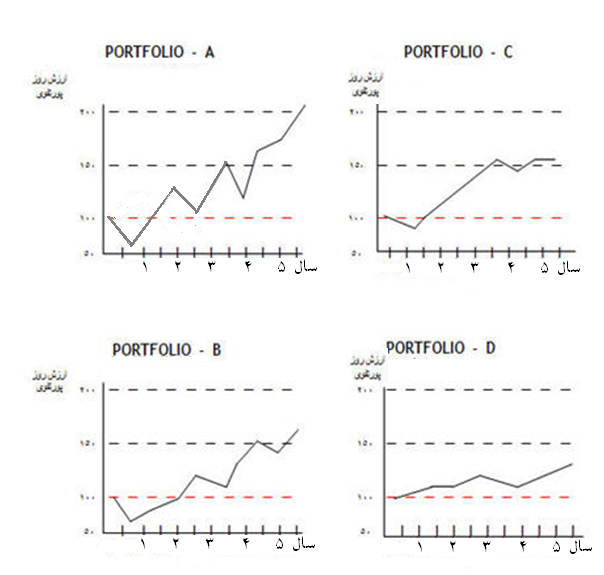 هرگونه اطلاعات بیشتری را که فکر می‌کنید در ارزیابی وضعیت مالی شرکت توسط مشاور سرمایه گذاری مفید خواهد بود، توضیح دهید.......................................................................................................................................................................................................................................................................................................................................................................................................................................................................................................................................................................................................................................... ................................................................................................................................................................................................................................اینجانب ............................................نماینده شرکت .............. کلیه پرسش‌های موجود در فرم‌ها و پرسش‌نامه را به دقت مطالعه نموده و به آنها پاسخ داده‌ام. ضمناً شرکت، تعهد می‌نماید در صورت وقوع هرگونه اتفاقی که به نحوی موجب تغییر بااهمیت در اطلاعات موجود در این فرم‌ها و پرسش نامه شود، مراتب را به مشاور خود اطلاع دهد. نام و نام خانوادگی  تاریخ و امضای نماینده سرمایهگذارسرمایه‌گذار با امضای فوق اطلاعات مندرج در تمام صفحات را تأیید نمود. نام: نام: نام: نام: شماره ثبت:تاریخ ثبت: تاریخ ثبت: محل ثبت:کد / شناسه ملی: کد / شناسه ملی: کد / شناسه ملی: کد / شناسه ملی: موضوع فعالیت اصلی شرکت طبق اساسنامه:موضوع فعالیت اصلی شرکت طبق اساسنامه:موضوع فعالیت اصلی شرکت طبق اساسنامه:موضوع فعالیت اصلی شرکت طبق اساسنامه:موضوع فعالیت اصلی شرکت بر مبنای عملکرد واقعی سه سال گذشته:موضوع فعالیت اصلی شرکت بر مبنای عملکرد واقعی سه سال گذشته:موضوع فعالیت اصلی شرکت بر مبنای عملکرد واقعی سه سال گذشته:موضوع فعالیت اصلی شرکت بر مبنای عملکرد واقعی سه سال گذشته:کدپستی: تلفن ثابت:تلفن ثابت:تلفن ثابت:دورنگار:بهترین زمان برای تماس تلفنی:بهترین زمان برای تماس تلفنی:بهترین زمان برای تماس تلفنی:نشانی: نشانی: نشانی: نشانی: پست الکترونیک: پست الکترونیک: پست الکترونیک: پست الکترونیک: نام نماینده:کد ملی:تلفن همراه:تلفن همراه:ردیفنام و نام خانوادگیسمتمقطع تحصیلیرشته تحصیلیسوابق اجراییمیزان آشنایی با بازار سرمایه (کم، متوسط، خوب)تجربه سرمایهگذاری شخصی در بورس(دارد، ندارد)123ردیفنام و نام خانوادگیسمتمقطع تحصیلیرشته تحصیلیسوابق اجراییمیزان آشنایی با بازار سرمایه (کم، متوسط، خوب)تجربه سرمایهگذاری شخصی در بورس(دارد، ندارد)123سال مالیسرمایه ثبت شدهارزش تقریبی دارایی هامبلغ بدهی هامبلغ سرمایه‌گذاریهادرآمد عملیاتیسایر درآمدهاهزینه های عملیاتیسایر هزینه هاسود(زیان) عملیاتیسود(زیان) خالصسود(زیان) انباشته....13....13ردیفنام شرکتموضوع شرکتدرصد از کل123456ردیفنوع سرمایه‌گذاریمبلغ سرمایه‌گذاریمدت سرمایه‌گذاری (به ماه)مبلغ سود یا ضررتوصیف شرکت شما از سود یا ضرر سرمایه‌گذاریتوصیف شرکت شما از سود یا ضرر سرمایه‌گذاریتوصیف شرکت شما از سود یا ضرر سرمایه‌گذاریتوصیف شرکت شما از سود یا ضرر سرمایه‌گذاریدرصورتی‌که سرمایه‌گذاری را به نقد تبدیل نموده‌اید، دلیل تبدیل را بیان کنیدردیفنوع سرمایه‌گذاریمبلغ سرمایه‌گذاریمدت سرمایه‌گذاری (به ماه)مبلغ سود یا ضررسود زیادسود کمضرر کمضرر زیاددرصورتی‌که سرمایه‌گذاری را به نقد تبدیل نموده‌اید، دلیل تبدیل را بیان کنید12345ردیفنوع داراییارزش روز دارایی‌هادرصد از کل دارایی‌ها1ساختمان و ملک2سهام3اوراق مشارکت دولتی و شرکتی4طلا و ارز5وجه نقد / مطالبات از‌ سایر اشخاص / حساب پس‌انداز و سپردۀ بانکی6سایر دارایی‌هاجمعجمعردیفعنوان بدهیمبلغ بدهیسر رسید بدهیبه‌منظور بازپرداخت بدهی، چند درصد وابسته به این سرمایه‌گذاری هستید؟12345جمعجمع----------------------ردیفمبلغ برداشتتاریخ احتمالی برداشتعلت برداشت از سرمایه‌گذاری1234ردیفمبلغ واریزتاریخ احتمالی واریزمنبع تأمین وجه واریزی1234